§322.  Blaine House CommissionThe Blaine House Commission, as established in section 12004‑I, subsection 75‑B and referred to in this chapter as the "commission," consists of 9 voting members who are appointed and serve as described in this section.  [PL 1993, c. 590, §1 (NEW).]1.  Members; appointment.  The commission consists of the following members:A.  The Director of the Maine Historic Preservation Commission;  [PL 1993, c. 590, §1 (NEW).]B.  The Director of the Maine State Museum;  [PL 1993, c. 590, §1 (NEW).]C.  The Director of the Bureau of General Services;  [PL 1993, c. 590, §1 (NEW).]D.  The Commissioner of Administrative and Financial Services; and  [PL 1993, c. 590, §1 (NEW).]E.  Five public members appointed by the Governor.  The public members must have expertise in one or more of the following areas:  historic preservation, interior decoration, historic architecture or landscape architecture.  [PL 1993, c. 590, §1 (NEW).][PL 1993, c. 590, §1 (NEW).]2.  Terms.  Each public member serves a term concurrent with the term of the Governor.[PL 1993, c. 590, §1 (NEW).]3.  Chair.  The commission shall elect a chair from among its public members.[PL 1993, c. 590, §1 (NEW).]4.  Reimbursement.  Members serve on the commission without compensation.[PL 1993, c. 590, §1 (NEW).]5.  Meetings; decisions; quorum.  The commission shall meet at least quarterly on the call of the chair.  Decisions must be made by a majority of those present and voting.  A quorum is a majority of the members of the commission.[PL 1993, c. 590, §1 (NEW).]6.  Rules.  The commission, in accordance with the Maine Administrative Procedure Act, shall adopt all rules necessary or desirable for it to carry out the functions assigned it by this chapter.[PL 1993, c. 590, §1 (NEW).]SECTION HISTORYPL 1993, c. 590, §1 (NEW). The State of Maine claims a copyright in its codified statutes. If you intend to republish this material, we require that you include the following disclaimer in your publication:All copyrights and other rights to statutory text are reserved by the State of Maine. The text included in this publication reflects changes made through the First Regular Session and the First Special Session of the131st Maine Legislature and is current through November 1, 2023
                    . The text is subject to change without notice. It is a version that has not been officially certified by the Secretary of State. Refer to the Maine Revised Statutes Annotated and supplements for certified text.
                The Office of the Revisor of Statutes also requests that you send us one copy of any statutory publication you may produce. Our goal is not to restrict publishing activity, but to keep track of who is publishing what, to identify any needless duplication and to preserve the State's copyright rights.PLEASE NOTE: The Revisor's Office cannot perform research for or provide legal advice or interpretation of Maine law to the public. If you need legal assistance, please contact a qualified attorney.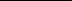 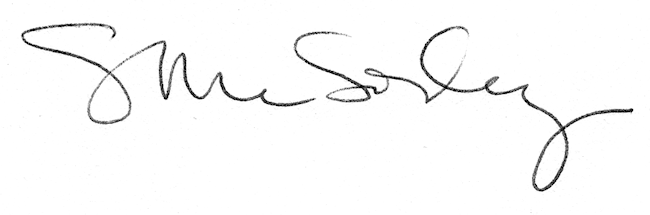 